— принимать меры по участию работников в управлении учреждением, укреплять и развивать социальное партнерство;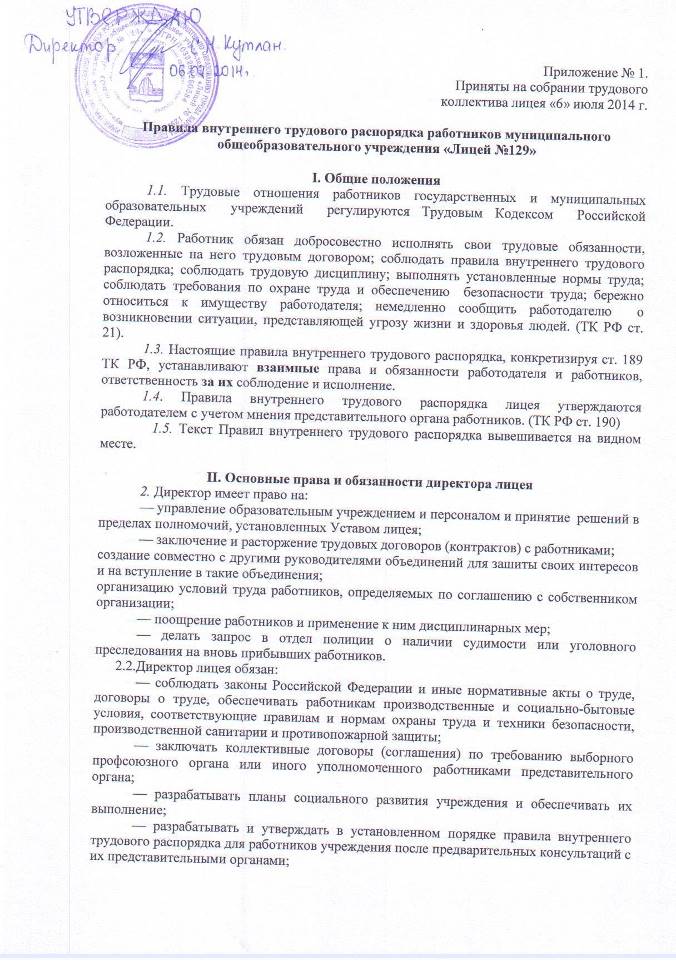 — выплачивать в полном объеме заработную плату в сроки, установленные в коллективном договоре, правилах внутреннего трудового распорядка, трудовых договорах (контрактах);— осуществлять социальное, медицинское и иные виды обязательного страхования работников;— создавать рабочие места для лиц с ограниченной трудоспособностью ;      в пределах установленной квоты;— проводить мероприятия по сохранению рабочих мест;— создавать условия, обеспечивающие охрану жизни и здоровья обучающихся, воспитанников и работников, предупреждать их заболеваемость и травматизм, контролировать знание и соблюдение работниками требований инструкции по технике безопасности, производственной санитарии и гигиены, правил пожарной безопасности.III. Основные права и обязанности работников образовательных учреждений3.1. Работник имеет право на:— работу, отвечающую его профессиональной подготовке и квалификации;производственные и социально-бытовые условия, обеспечивающие безопасность и соблюдение требований гигиены труда; охрану труда,— оплату труда без какой бы то ни было дискриминации и не ниже размеров, установленных Правительством Российской Федерации для соответствующих профессионально-квалификационных групп работников:— отдых, который гарантируется установленной Федеральным законом максимальной продолжительностью рабочего времени и обеспечивается предоставлением еженедельных выходных дней, праздничных нерабочих дней, оплачиваемых ежегодных отпусков, сокращенного дня для ряда профессий, работ и отдельных категорий работников:— профессиональную подготовку, переподготовку и повышение квалификации в соответствии с планами социального развития учреждения;— на получение квалификационной категории при успешном прохождении аттестации в соответствии с Типовым положением об аттестации педагогических и руководящих работников государственных, муниципальных учреждений и организаций РФ,— возмещение ущерба, причиненного его здоровью или имуществу в связи с работой;— объединение в профессиональные союзы и другие организация, представляющие интересы работников;— досудебную и судебную защиту своих трудовых прав и квалифицированную юридическую помощь;— пособие по социальному страхованию, социальное обеспечение по возрасту, а также в случаях, предусмотренных законами и иными нормативно-правовыми актами:— индивидуальные и коллективные трудовые споры с использованием установленных федеральным законом способов их разрешения, включая право на забастовку:— получение в установленном порядке пенсии за выслугу лет до достижения ими пенсионного возраста;— длительный отпуск сроком до одного года не реже, чем через каждые 10 лет непрерывной преподавательской работы в порядке и на условиях, предусмотренных учредителем или Уставом лицея:ежемесячную денежную компенсацию для педагогических работников в целях обеспечения книгоиздательской продукцией и периодическими изданиями:свободу выбора и использования методик обучения и воспитания, учебных пособий и материалов, учебников, методов оценки знаний обучающихся, воспитанников.3.2. Работник обязан:— предъявлять при приеме на работу документы, предусмотренные законодательством;— строго выполнять обязанности, возложенные на него трудовым кодексом и Законом "Об образовании", Уставом лицея, Правилами внутреннего трудового распорядка; требованиями разделов "Должностные обязанности" и "Должен знать" тарифно-квалификационных характеристик, утвержденных приказом Минобразования РФ и Госкомвуза РФ от 31.08.95 № 463/1268 с изменениями и дополнениями, внесенными приказом Минобразования РФ и Госкомвуза РФ от 14.12.95 № 622/1646 (далее ТКХ), должностными инструкциями;— соблюдать трудовую дисциплину, работать честно и добросовестно;— своевременно и точно исполнять распоряжения руководителя, использовать рабочее время для производительного труда, воздерживаться от действий, мешающих другим работникам выполнять их трудовые обязанности;— повышать качество работы, выполнять установленные нормы труда;— принимать активные меры по устранению причин и условий, нарушающих нормальный ход учебного процесса;— содержать свое рабочее оборудование и приспособления в исправном состоянии, поддерживать чистоту на рабочем месте, соблюдать установленный порядок хранения материальных ценностей и документов;— эффективно использовать учебное оборудование, экономно и рационально расходовать сырье, энергию, топливо и другие материальные ресурсы;— соблюдать законные права и свободы обучающихся и воспитанников;— поддерживать постоянную связь с родителями (законными представителями) обучающихся.IV. Порядок приема, перевода и увольнения работников4.1. Порядок приема на работу.4.1.1. При приеме на работу педагогический работник обязан предъявить администрации лицея:а)паспорт или другой документ, удостоверяющий личность (свидетельство о рождении — для граждан России в возрасте от 14 до 16 лет; удостоверение беженца в Российской Федерации, выданное в установленном порядке; иностранный паспорт и подтверждение установленного образца на право трудовой деятельности на территории России — для граждан иностранных государств);б)трудовую книжку, за исключением случаев, когда трудовой договор заключается впервые или работник поступает на работу на условиях совместительства;в)страховое свидетельство обязательного пенсионного страхования;г) документы воинского учета – для военнообязанных и лиц, подлежащих призыву на военную службу;д) документ об образовании и (или) о квалификации или наличии специальных знаний – при поступлении на работу, требующую специальных знаний или специальной подготовки;е) справку о наличии (отсутствии) судимости и (или) факта уголовного преследования либо прекращении уголовного преследования по реабилитирующим основаниям, выданную в порядке и по форме, которые устанавливаются федеральным органом исполнительной власти, осуществляющим функции по выработке и реализации государственной политики и нормативно-правовому регулированию в сфере внутренних дел, - при поступлении на работу, связанную с деятельностью, к осуществлению которой в соответствии с настоящим Кодексом, иным федеральным законом не допускаются лица, имеющие или имевшие судимость, подвергающиеся или подвергавшиеся уголовному преследованию;ж) медицинское заключение об отсутствии противопоказаний по состоянию здоровья для работы в лицее (ст. 69 ТК РФ, Закон "Об образовании").4.1.2. Лица, принимаемые на работу, требующую специальных знаний (педагогические, медицинские работники, библиотекари, водители и др.) в соответствии с ТКХ (требованиями) или с Единым тарифно-квалификационным справочником, обязаны предъявить документы, подтверждающие образовательный уровень и (или) профессиональную подготовку.4.1.3. Прием на работу в лицей без предъявления перечисленных документов не допускается. Вместе с тем администрация лицея не вправе требовать предъявления документов, помимо предусмотренных законодательством, например, характеристики спрежнего места работы, справки о жилищных условиях и т.д.4.1.4. Прием на работу оформляется приказом руководителя лицея, изданным  на основании заключенного трудового договора. Приказ объявляется работнику под росписьв трехдневный срок со дня фактического начало работы (ст. 68ТК).4.1.5.Работник обязан приступить к исполнению трудовых обязанностей со дня определенного трудовым договором(ст.61ТК).4.1.6. В соответствии с приказом о приеме на работу администрация лицея обязана в недельный срок сделать запись в трудовой книжке работника согласно Инструкции о порядке ведения трудовых книжек на предприятиях, в учреждениях и организациях (ст.66 ТК).На работающих по совместительству трудовые книжки ведутся по основному месту работы.4.1.7. Трудовые книжки работников хранятся в лицее. Бланки трудовых книжек и вкладышей к ним хранятся как документы строгой отчетности.Трудовая книжка директора лицея хранится в отделе  образования администрации Центрального района.4.1.8. С каждой записью, вносимой на основании приказа в трудовую книжку, администрация лицея обязана ознакомить ее владельца под роспись в личной карточке.4.1.9. На каждого работника лицея ведется личное дело, состоящее из заверенной копии приказа о приеме на работу, копии документа об образовании и (или) профессиональной подготовке, медицинского заключения об отсутствии противопоказаний к работе в лицее, документов, предъявляемых при приеме на работу вместо трудовой книжки, аттестационного листа.Здесь же хранится один экземпляр письменного трудового договора .4.1.10. Директор лицея вправе предложить работнику заполнить листок по учету кадров, автобиографию для приобщения к личному делу.4.1.11. Личное дело работника хранится в лицее, в том числе и после увольнения, до достижения им возраста 75 лет.4.1.12. О приеме работника в лицей делается запись в Книге учета личного состава.4.1.13. При приеме на работу работник должен быть ознакомлен (под расписку) с учредительными документами и локальными правовыми актами учреждения, соблюдение которых для него обязательно, а именно:Уставом лицея, Правилами внутреннего трудового распорядка, Коллективным трудовым договором, должностной инструкцией, инструкцией по охране труда, Правилами по технике безопасности, пожарной безопасности, санитарно-гигиеническими и другими нормативно-правовыми актами лицея, упомянутыми в трудовом договоре. По общему правилу работник не несет ответственности за невыполнение требований нормативно-правовых актов, с которыми не был ознакомлен.4.2. Отказ в приеме на работу.4.2.1. Подбор и расстановка кадров относятся к компетенции администрации лицея, поэтому отказ администрации в заключении трудового договора не может быть оспорен в судебном порядке, за исключением случаев, предусмотренных законом.Так, не может быть отказано в приеме на работу договора  по основаниям статей специалисту в случае, когда лицей подавал в учебное заведение заявку на такового.Не может быть отказано в приеме на работу по мотивам: пола, расы, национальности и др., указанным в ст.64 ТК; женщинам по мотивам, связанным с беременностью или наличиемдетей. В других случаях закон обязывает администрацию обосновать (мотивировать) свой отказ в заключение трудового договора. По требованию лица, которому отказано в заключение трудового договора, работодатель обязан сообщить причину отказа в письменной форме (ст.64 ТК).4.2.2. В соответствии с законом администрация лицея обязана предоставить работу лицам, ранее состоявшим в трудовых отношениях с данным учреждением, а также уволенным в связи с привлечением к уголовной ответственности, которое впоследствии было признано незаконным.Законодательством могут быть предусмотрены и другие случаи, когда администрация лицея обязана заключить трудовой договор с ранее работающим в школе работником.	4.3. Перевод на другую работу.4.3.1. Требование от работника выполнения работы, не соответствующей специальности, квалификации, должности либо с изменением размера заработной платы, льгот и других условий труда, обусловленных трудовым договором, обычно связано с его переводом на другую работу.Такой перевод допускается только с согласия работника (ст. 72ТК).4.3.2. Перевод на другую работу в пределах одного лицея оформляется приказом руководителя, на основании которого делается запись в трудовой книжке работника (за исключением случаев временного перевода).4.3.3. Перевод на другую работу без согласия работника возможен лишь в случаях, предусмотренных ч.2,ч.3 ст.72.2 ТК.         4.3.4. Закон обязывает руководителя перевести работника с его согласия на другую работу (социальная защита работника, охрана его здоровья и др.) в случаях, предусмотренных ст.72.1.ТК.4.3.5.Директор  не может без согласия работника переместить его на другое рабочее место в том же лицее в случаях, связанных с изменениями в организации учебного процесса и труда (изменение числа классов, групп, количества учащихся, часов по учебному плану, образовательных программ и т.д.) и квалифицирующихся как изменение существенных условий труда.Об изменении существенных условий труда работник должен быть поставлен в известность за два месяца в письменном виде (ст. 74ТК). 4.4. Прекращение трудового договора4.4.1. Прекращение трудового договора  может иметь место только по основаниям, предусмотренным законодательством.4.4.2. Работник имеет право расторгнуть трудовой договор, заключенный на неопределенный срок, предупредив об этом администрацию письменно за две недели (ст. 80ТК).При расторжении трудового договора по уважительным причинам, предусмотренным действующим законодательством, администрация может расторгнуть трудовой договор  в срок, о котором просит работник.Независимо от причины прекращения трудового договора  администрация лицея обязана:— издать приказ об увольнении работника с указанием статьи, а в необходимых случаях и пункта (части) статьи ТК и (или) Закона РФ "Об образовании", послужившей основанием прекращения трудового договора;— выдать работнику в день увольнения оформленную трудовую книжку (ст.80ТК);— выплатить работнику в день увольнения все причитающиеся ему суммы.4.4.3. Днем увольнения считается последний день работы.4.4.4. Записи о причинах увольнения в трудовую книжку должны производиться в точном соответствии с формулировками действующего законодательства.При получении трудовой книжки в связи с увольнением работник расписывается в личной карточке формы Т-2 и в книге учета движения трудовых книжек и вкладышей к ним.V. Рабочее время и время отдыха5.1. Рабочее время педагогических работников определяется Правилами внутреннего трудового распорядка (ст. 190ТК РФ) лицея, а также учебным расписанием и должностными обязанностями, возлагаемыми на них Уставом этого учреждения и трудовым договором (контрактом), годовым календарным учебным графиком, графиком сменности.5.2. Для педагогических работников образовательных учреждений устанавливается сокращенная продолжительность рабочего времени — не более 36 часов в неделю. (Закон "Об образовании", п. 5 ст. 55.)5.3. Продолжительность рабочего времени, а также минимальная продолжительность ежегодного оплачиваемого отпуска педагогическим работникам образовательных учреждений устанавливается ТК РФ и иными правовыми актами РФ с учетом особенностей их труда.5.4. Учебная нагрузка педагогического работника лицея оговаривается в трудовом договоре .5.4.1. Объем учебной нагрузки (педагогической работы) согласно п. 66 Типового положения о лицее соответствующего типа и вида, на которые распространяются настоящие Примерные правила, устанавливается исходя из количества часов по учебному плану, программам, обеспеченности кадрами, других конкретных условий в данном лицее и не ограничивается верхним пределом.5.4.2. Первоначально оговоренный в трудовом договоре  объем учебной нагрузки может быть изменен сторонами, что должно найти отражение в соглашении к  трудовому договору.5.4.3. В случае, когда объем учебной нагрузки учителя не оговорен в трудовом договоре, учитель считается принятым на тот объем учебной нагрузки, который установлен приказом руководителя лицея при приеме на работу.5.4.4. Трудовой договор  в соответствии со ст.93ТК РФ может быть заключен на условиях работы с учебной нагрузкой, менее чем установлено за ставку заработной платы, в следующих случаях: — по соглашению между работником и администрацией лицея;— по просьбе беременной женщины или имеющей ребенка в возрасте до 14 лет (ребенка-инвалида до шестнадцати лет), в том числе находящегося на ее попечении, или лица, осуществляющего уход за больным членом семьи в соответствии с медицинским заключением, когда администрация обязана устанавливать им неполный рабочий день или неполную рабочую неделю.5.4.5. Уменьшение или увеличение учебной нагрузки учителя в течение учебного года по сравнению с учебной нагрузкой, оговоренной в трудовом договоре  или приказе руководителя лицея, возможны только:а) по взаимному согласию сторон;б) по инициативе администрации в случае уменьшения количества часов по учебным планам и программам, сокращения количества классов (п. 66 Типового положения о лицее).Уменьшение учебной нагрузки в таких случаях следует рассматривать как изменение в организации производства и труда, в связи с чем допускается изменение существенных условий труда.Об указанных изменениях работник должен быть поставлен в известность не позднее, чем за два месяца.Если работник не согласен на продолжение работы в новых условиях, то трудовой договор  прекращается (ст. 78ТК РФ).5.4.6. Для изменения учебной нагрузки по инициативе администрации согласие работника не требуется в случаях:а) временного перевода на другую работу в связи с производственной необходимостью, например, для замещения отсутствующего учителя (продолжительность выполнения работникомбез его согласия, увеличенной учебной нагрузки в таком случае неможет превышать одного месяца в течение календарного года);б) восстановления на работе учителя, ранее выполнявшего эту учебную нагрузку;в) возвращения на работу женщины, прервавшей отпуск по уходу за ребенком до достижении им возраста трех лет или после окончания этого отпуска.5.4.7. Учебная нагрузка педагогическим работникам на новый учебный год устанавливается руководителем лицея по согласованию с выборным профсоюзным органом с учетом мнения трудового коллектива (обсуждение нагрузки на методобъединениях, педсоветах и др.) до ухода работников в отпуск, но не позднее сроков, за которые он должен быть предупрежден о возможном изменении в объеме учебной нагрузки.5.4.8. При проведении тарификации учителей на начало нового учебного года объем учебной нагрузки каждого учителя устанавливается приказом директора лицея по согласованию с выборным профсоюзным органом, мнение которого, как коллегиального органа, должно быть оформлено в виде решения, принятого на специальном заседании с составлением соответствующего протокола.5.4.9. При установлении учебной нагрузки на новый учебный год следует иметь  в виду, что, как правило:а) у педагогических работников должна сохраняться преемственность классов (групп) и объем учебной нагрузки;б) объем учебной нагрузки должен быть стабильным на протяжении всего учебного года, за исключением случаев, указанных в п. 5.4.5.5.5. Учебное время учителя в школе определяется расписанием уроков.Расписание уроков составляется и утверждается администрацией лицея по согласованию с выборным профсоюзным органом с учетом обеспечения педагогической целесообразности, соблюдения санитарно-гигиенических норм и максимальной экономии времени учителя,5.5.1. Педагогическим работникампредусматривается один свободный день в неделю для методической работы и повышения квалификации.5.5.2. Часы, свободные от уроков, дежурств, участия, во внеурочных мероприятияпредусмотренных планом лицея (заседания педагогического совета, родительские собрания и т.п.), учитель вправе использовать по своему усмотрению,5.6. Ставка заработной платы педагогическому работнику устанавливается исходя из затрат рабочего времени в астрономических часах. В рабочее время при этом включаются короткие перерывы (перемены).Продолжительность урока 40 или даже 35 минут установлена только для обучающихся, потому пересчета рабочего времени учителей в академические часы не производится ни в течение учебного года, ни в каникулярный период.5.7. Продолжительность рабочего дня обслуживающего персонала и рабочих определяется графиком сменности, составляемым с соблюдением установленной продолжительности рабочего времени за неделю или другой учетный период, и утверждается руководителем лицея по согласованию с выборным профсоюзным органом.5.7.1. В графике указываются часы работы и перерывы для отдыха и приема пиши. Порядок и место отдыха, приема пищи устанавливаются руководителем по согласованию с выборным профсоюзным органом учреждения.График сменности объявляется работнику под расписку и вывешивается на видном месте, как правило, не позднее, чем за один месяц до введения его в действие.5.7.2. Работа в выходные и праздничные дни запрещена. Привлечение отдельных работников образовательных учреждений к работе в выходные и праздничные дни допускается в исключительных случаях, предусмотренных законодательством, с согласия выборного профсоюзного органа, по письменному приказу (распоряжению) руководителя.Работа в выходной день компенсируется предоставлением другого дня отдыха или, по соглашению сторон, в денежной форме, но не менее чем в двойном размере.Дни отдыха за работу в выходные и праздничные дни предоставляются в порядке, предусмотренном действующим законодательством, или с согласия работника в каникулярное время, не совпадающее с очередным отпуском.Запрещается привлекать к работе в выходные и праздничные дни беременных женщин и матерей, имеющих детей в возрасте до 12 лет.5.7.3. Работники непрерывно действующих учреждений для детей-сирот и детей, оставшихся без попечения родителей, и работники, для которых установлен суммированный учет рабочего времени, привлекаются к работе в общеустановленные выходные и праздничные дни.Время этой работы, как правило, включается в месячную норму рабочего времени. Выходные дни предусматриваются для них графиком работы. Оплата работы в праздничный день производится в указанном случае в размере одинарной часовой или дневной ставки сверх месячного оклада (ставки). По желанию работника, работавшего в праздничный день, ему может быть предоставлен другой день отдыха. 5.7.4. Работникам непрерывно действующих образовательных учреждений запрещается оставлять работу до прихода сменяющего работника. В случае неявки сменяющего работник заявляет об этом администрации.Администрация обязана принять меры к замене сменщика другим работником и может применять сверхурочные работы только в исключительных случаях и с разрешения выборного профсоюзного органа.Сверхурочные работы не должны превышать для каждого рабочего или служащего четырех часов в течение двух дней подряд и 120 часов в год.При повременной оплате труда работа в сверхурочное время оплачивается за первые два часа в полуторном размере, а последующие часы — в двойном размере.Оплата сверхурочных работ производится в пределах установленного учреждению фонда заработной платы (фонда оплаты труда).Данный порядок применяется в случае, если работа сверх установленного рабочего времени выполнялась без перерыва.5.8. Директор лицея привлекает педагогических работников к дежурству по школе. График дежурств составляется на месяц, утверждается руководителем по согласованию с выборным профсоюзным органом и вывешивается на видном месте. Дежурство должно начинаться не ранее чем за 20 минут до начала занятий и продолжаться не более 20 минут после их окончания.5.9. Время осенних, зимних и весенних каникул, а также время летних каникул, не совпадающее с очередным отпуском, является рабочим временем педагогических и других работников образовательных учреждений.В эти периоды педагогические работники привлекаются администрацией лицея к педагогической и организационной работе в пределах времени, не превышающего их учебной нагрузки до начала каникул. График работы в каникулы утверждается приказом руководителя.Оплата труда педагогических работников и других категорий работников учреждения образования, ведущих преподавательскую работу, за время работы в период осенних, зимних, весенних и летних каникул учащихся производится из расчета заработной платы, установленной при тарификации, предшествующей началу каникул.Время работы в каникулярный период не рассматривается как простой не по вине работника. В каникулярное время учебно-вспомогательный и обслуживающий персонал привлекается к выполнению хозяйственных работ, не требующих специальных знаний (мелкий ремонт, работа на территории, охрана лицея), в пределах установленного им рабочего времени с сохранением установленной заработной платы.За работниками из числа учебно-вспомогательного и обслуживающего персонала в каникулярное время, не совпадающее с их отпуском, условия оплаты труда также сохраняются. Для педагогических работников в каникулярное время, не совпадающее с очередным отпуском, может быть, сих согласия, установлен суммированный учет рабочего времени в пределах месяца.5.10. Очередность предоставления ежегодных оплачиваемых отпусков устанавливается администрацией лицея по согласованию с выборным профсоюзным органом с учетом необходимости обеспечения нормальной работы учреждения и благоприятных условий для отдыха работников.График отпусков составляется на каждый календарный год не позднее чем за две недели до наступления календарного года и доводится до сведения всех работников.Разделение отпуска, предоставление отпуска по частям, перенос отпуска полностью или частично на другой год, а также отзыв из отпуска допускаются только с согласия работника.Замена отпуска денежной компенсацией допускается только при увольнении работника.Заработная плата за все время отпуска выплачивается не позднее чем за три дня до его начала.Ежегодный отпуск должен быть перенесен или продлен при временной нетрудоспособности работника; при выполнении работником государственных или общественных обязанностей; в других случаях, предусмотренных законодательством (ст. 74ТК РФ), по письменному заявлению работника отпуск должен быть перенесен и в случае, если работодатель не уведомил своевременно (не позже чем за 15 дней) работника о времени его отпуска или не выплаты до начала отпуска заработную плату за время отпуска вперед (п. 17 Правил).5.11. Педагогическим работникам запрещается:— изменятьпо своему усмотрению расписание уроков (занятий) и график работы,— отменять, изменять продолжительность уроков (занятий) и перерывов (перемен) между ними;— удалять обучающихся  с уроков (занятий);курить в помещении лицея.5.12. Администрации запрещается— отвлекать педагогических работников в учебное время от их непосредственной работы для выполнения разного рода мероприятий и поручений, не связанных с производственной деятельностью,—созывать в рабочее время собрания, заседания и всякого рода совещанияпо общественным делам,— присутствие на уроках (занятиях) посторонних лиц без разрешения администрации лицея;— входить в класс (группу) после начала урока (занятия). Таким правом в исключительных случаях пользуется только директор лицея и его заместители,— делать педагогическим работникам замечания по поводу их работы во время проведения уроков (занятий) и в присутствии обучающихся.VI. Поощрения за успехи в работе6.1. За добросовестный труд, образцовое выполнение трудовых обязанностей, успехи в обучении и воспитании обучающихся, новаторство в труде и другие достижения в работе применяются следующие формы поощрения работника (ст. 191ТК РФ)-- объявление благодарности;— выдача премии,— награждение ценным подарком;—награждение Почетной грамотой;—представление к званию лучшего по профессии.6.2. Правилами внутреннего трудового распорядка лицея могут быть предусмотрены также и другие поощрения.6.3.Поощрение применяются администрацией совместно или, по согласованию с выборным профсоюзным органом учреждения.6.4. Поощрения объявляются в приказе по лицею, доводятся до сведения  коллектива и заносятся в трудовую книжку работника.6.5. Работникам, успешно  и добросовестно выполняющим свои трудовые обязанности, предоставляются в первую очередь преимущества и льготы в области социально-культурного и жилищно-бытового обслуживания (путевки в санатории и дома отдыха, улучшение жилищных условий и т.п.)6.6. За особые трудовые заслуги работники представляются в вышестоящие органы к поощрению, к награждению орденами, медалями, почетными грамотами, нагрудными значками и к присвоению почетных званий и др. (ст. 191ТК).VII. Трудовая дисциплина7.1. Работники образовательных учреждений обязаны подчиняться администрации, выполнять ее указания, связанные с трудовой деятельностью, а также приказы и предписания, доводимые с помощью служебных инструкций или объявлений.7.2. Работники, независимо от должностного положения, обязаны проявлять взаимную вежливость, уважение, терпимость, соблюдать служебную дисциплину, профессиональную этику.7.3. За нарушение трудовой дисциплины, т.е. неисполнение или ненадлежащее исполнение по вине работника возложенных на него трудовых обязанностей (документы, устанавливающие трудовые обязанности работников образовательных учреждений, перечислены выше), администрация вправе применить следующие дисциплинарные взыскания (ст. 192 ТК):а) замечание,б) выговор,в) увольнение по соответствующим основаниям.7.4. Законодательством о дисциплинарной ответственности могут быть предусмотрены для отдельных категорий работников также и другие дисциплинарные взыскания (ч. 5 ст. 189ТК).Так, Законом РФ "Об образовании" (п. 3 ст. 56) помимо оснований прекращения трудового договора  по инициативе администрации, предусмотренных ТК, основаниями для увольнения педагогического работника лицея по инициативе администрации этого лицея до истечения срока действия трудового договора  являются:1) повторное в течение года грубое нарушение устава лицея;2) применение, в том числе однократное, методов воспитания, связанных с физическим и (или) психическим насилием над личностью обучающегося, воспитанника;3) появление на работе в состоянии алкогольного, наркотического или токсического опьянения. Увольнение по настоящим основаниям может осуществляться администрацией без согласия профсоюза.7.5. Администрация лицея имеет право вместо применения дисциплинарного взыскания передать вопрос о нарушении трудовой дисциплины на рассмотрение трудового коллектива.При увольнении работника за систематическое неисполнение трудовых обязанностей (п.5 ст. 81ТК) общественное взыскание за нарушение трудовой дисциплины учитывается наравне с дисциплинарными взысканиями.7.6. За один дисциплинарный проступок может быть применено только одно дисциплинарное или общественное взыскание.7.7. Применение мер дисциплинарного взыскания, не предусмотренных законом, запрещается.7.8. Взыскание должно быть наложено администрацией лицея в соответствии с его уставом.7.8.1. Работники, избранные в состав профсоюзных органов и не освобожденные от производственной работы, не могут быть подвергнуты дисциплинарному взысканию без предварительного согласия профсоюзного органа, членами которого они являются, а руководители выборных профсоюзных органов в учреждении, профорганизаторы — органа соответствующего объединения профессиональных союзов (ст. 374ТК).7.8.2. Члены совета трудового коллектива (если совет создан в лицее) не могут быть по инициативе администрации подвергнуты дисциплинарному взысканию без согласия совета трудового коллектива.7.8.3. Представители профсоюзов, их объединений, органов общественной самодеятельности, участвующие в коллективных переговорах, в период их ведения не могут быть без предварительного согласия уполномочившего их на представительство органа подвергнуты дисциплинарному взысканию.7.9. Дисциплинарное взыскание должно быть наложено в пределах сроков, установленных законом.7.9.1. Дисциплинарное взыскание применяется непосредственно за обнаружением проступка, но не позднее одного месяца со дня его обнаружения, не считая времени болезни работника или пребывания его в отпуске.Взыскание не может быть применено позднее шести месяцев со дня совершения проступка. В указанные сроки не включается время производства по уголовному делу.7.9.2.Дисциплинарное расследование нарушений педагогическим работником лицея норм профессионального поведения и (или) устава данного образовательного учреждения может быть проведено только по поступившей на него жалобе, поданной в письменной форме, копия которой должна быть передана данному педагогическому работнику.Ход дисциплинарного расследования и принятые по его результатам решения могут быть преданы гласности только с согласия этого педагогического работника, за исключением случаев, ведущих к запрещению заниматься педагогической деятельностью, или при необходимости защиты интересов обучающихся, воспитанников.7.9.3. До применения взыскания от нарушителя трудовой дисциплины должны быть затребованы объяснения в письменной форме. Отказ работника дать объяснения не может служить препятствием для применения дисциплинарного взыскания.7.10. Мера дисциплинарного взыскания определяется с учетом тяжести совершенного проступка, обстоятельств, при которых он совершен, предшествующей работы и поведения работника.7.11. Приказ о применении дисциплинарного взыскания с указанием мотивов его применения объявляется (сообщается) работнику, подвергнутому взысканию, под роспись в течение трех рабочих дней со дня его издания (ст. 193ТК).7.11.1. Запись о дисциплинарном взыскании в трудовой книжке работника не производится, за исключением случаев увольнения за нарушение трудовой дисциплины (ст.66 ТК).7.12. В случае несогласия работника с наложенным на него дисциплинарным взысканием он вправе обратиться в комиссию по трудовым спорам лицея и (или) в суд.7.13. Если в течение года со дня наложения дисциплинарного взыскания работник не будет подвергнут новому дисциплинарному взысканию, то он считается не подвергавшимся дисциплинарному взысканию (ст. 194ТК).VIII. Техника безопасности и производственная санитария8.1. Каждый работник обязан соблюдать требования по технике безопасности и производственной санитарии, предусмотренные действующими законами и иными нормативными актами, а также выполнять указания органов Федеральной инспекции труда при Министерстве труда и социального развития РФ (Рострудинспекции), предписания органов трудовой инспекции профсоюзов и представителей совместных комиссий по охране труда.8.2. Руководители учреждений образования при обеспечении мер по охране труда должны руководствоваться Отраслевой программой "Первоочередные меры по улучшению условий и охраны труда на 1996—1997 годы", Типовым положением о порядке обучения и проверки знаний по охране труда руководителей и специалистов учреждений, предприятий системы образования, Положением о порядке расследования, учета и оформления несчастных случаев с обучающимися и воспитанниками в системе образования РФ, утвержденных приказом Министерства образования РФ от 23.07.96 № 378 "Об охране труда в системе образования Российской Федерации".8.3. Все работники образовательных учреждений, включая руководителей, обязаны проходить обучение, инструктаж, проверку знаний правил, норм и инструкций по охране труда и технике безопасности в порядке и сроки, которые установлены для определенных видов работ и профессий.8.4. В целях предупреждения несчастных случаев и профессиональных заболеваний должны строго выполняться общие и специальные предписания по технике безопасности, охране жизни и здоровья детей, действующие для данного лицея;их нарушение влечет за собой применение дисциплинарных мер взыскания, предусмотренных в главе VI настоящих правил.8.5. Служебные инструкции должны содержать предписания всякий раз, когда необходимо дополнить указанные выше общие предписания, применяемые во всех случаях.8.6. Руководители обязаны пополнять предписания по технике безопасности, относящиеся к работе, выполняемой подчиненными лицами, контролировать реализацию таких предписаний.8.7. Руководители образовательных учреждений, виновные в нарушении законодательства и иных нормативных актов по охране труда, в невыполнении обязательств по коллективным договорам и соглашениям либо препятствующие деятельности органов Рострудинспекции, профсоюзов или представителей иных органов общественного контроля, привлекаются к административной, дисциплинарной или уголовной ответственности в порядке, установленном законодательными актами Российской Федерации и ее субъектов.